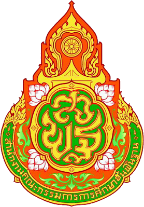 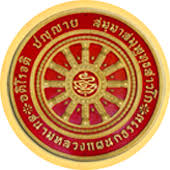 (ร่าง ) โครงงานคุณธรรม ขั้นต้น ปัญหาที่อยากแก้ ความดีที่อยากทำ ประเด็น “ส่งเสริมการเรียน และการสอบธรรมศึกษา”๑.ชื่อโครงงาน.....................................................................................................................................ชื่อกลุ่ม	.......................................... โรงเรียน ....................................  สพป./สพม. .................................๒. ที่มาและความสำคัญ (สภาพปัญหา / ที่มาของแนวคิด)........................................................................................................................................................................................................................................................................................................................................................................................................................................................................................................................................................................................................................................................................................................................๓.วัตถุประสงค์ของโครงงาน๓.๑ เพื่อ .........................................................................................................................................................๓.๒ เพื่อ .........................................................................................................................................................๓.๓ เพื่อ .........................................................................................................................................................๔. การศึกษาวิเคราะห์  ประชากรเป้าหมาย ได้แก่ ............................................................................................๔.๑ ปัญหาและสาเหตุกลุ่มเสี่ยง ได้แก่ .................................................................................................................................................................................................................................................................................................................................สาเหตุของพฤติกรรมเสี่ยง (ปัจจัยภายใน-ปัจจัยภายนอก) ..............................................................................................................................................................................................................................................................................................................................................................................................................................................๔.๒ เป้าหมาย  (เป้าหมายเชิงปริมาณและเป้าหมายคุณภาพ)เป้าหมายของการแก้ปัญหา คือ .........................................................................................................................................................................................................................................................................................................ตัวชี้วัดความสำเร็จ คือ ......................................................................................................................................................................................................................................................................................................................วิธีวัดความสำเร็จ คือ .........................................................................................................................................................................................................................................................................................................................๔.๓ หลักธรรมและคำสอนในหลวง หลักธรรม ได้แก่ ................................................................................................................................................................................................................................................................................................................................คำสอนในหลวง ได้แก่  ......................................................................................................................................................................................................................................................................................................................๕.ระยะเวลาและสถานที่ดำเนินงาน............................................................................................................................................................................................................................................................................................................................................................๖. วิธีการดำเนินงาน..........................................................................................................................................................................................................................................................................................................................................................................................................................................................................................................................................................................................................................................................................................................................................................................................................................................................................................................................................................................................................................................................................................................................................................................................................................................................................................................................................................................................................................................................................................................................................................................................................................................................................................................................................................................................................................................................................................................................................................................................๗.งบประมาณและแหล่งที่มา..........................................................................................................................................................................................................................................................................................................................................................................................................................................................................................................................................๘.ผลที่คาดว่าจะได้รับ๑................................................................................................................................................................๒................................................................................................................................................................๓................................................................................................................................................................๙.ที่ปรึกษาโครงงาน  (พระสงฆ์ , ครู /อาจารย์, ผู้บริหาร)............................................................................................................................................................................................................................................................................................................................................................๑๐. รายชื่อผู้รับผิดชอบโครงงาน๑๐.๑ ...................................................................................................................................................................๑๐.๒ ...................................................................................................................................................................๑๐.๓ ...................................................................................................................................................................๑๐.๔ ...................................................................................................................................................................๑๐.๕ ...................................................................................................................................................................๑๐.๖ ...................................................................................................................................................................๑๐.๗ ...................................................................................................................................................................๑๐.๘ ...................................................................................................................................................................๑๐.๙....................................................................................................................................................................๑๐.๑๐ ................................................................................................................................................................+++++++++++++++++++++++++หมายเหตุ๑.สามารถศึกษาคู่มือโครงงานคุณธรรม  และ ๑๒ ขั้นตอนการดำเนินงานได้ที่  www.vitheebuddha.com หัวข้อ ข่าวสาร สนก ข้อที่ ๒๓๔ ๒. ส่งใบสมัครและ ร่างโครงงาน (ฉบับนี้ ) ทางไปรษณีย์อิเล็กทรอนิกส์moral.group@hotmail.com ภายใน  31 กรกฎาคม 2563๓. สอบถามเพิ่มเติมที่สนก สพฐ. นางสาวจารุวรรณ กาบซ้อน  โทร 064 591 1222 